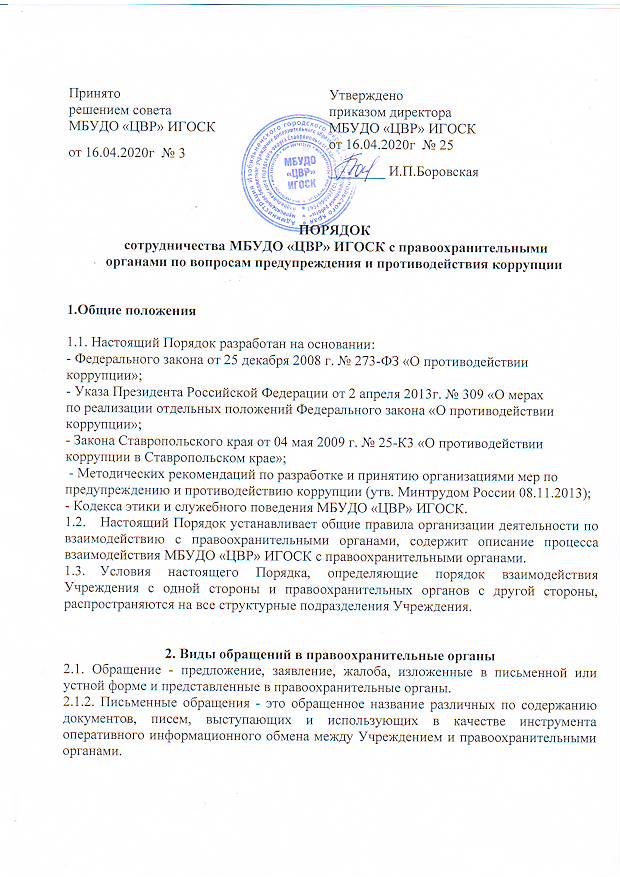 ПОРЯДОК сотрудничества МБУДО «ЦВР» ИГОСК с правоохранительнымиорганами по вопросам предупреждения и противодействия коррупции 1.Общие положения1.1. Настоящий Порядок разработан нa основании:- Федерального закона от 25 декабря . № 273-ФЗ «О противодействиикоррупции»;- Указа Президента Российской Федерации от 2 апреля 2013г. № 309 «О мерахпо реализации отдельных положений Федерального закона «О противодействиикоррупции»;- Закона Ставропольского края от 04 мая . № 25-К3 «О противодействиикоррупции в Ставропольском крае»; - Методических рекомендаций по разработке и принятию организациями мер попредупреждению и противодействию коррупции (утв. Минтрудом России 08.11.2013);- Кодекса этики и служебного поведения МБУДО «ЦВР» ИГОСК.1.2. 	Настоящий Порядок устанавливает общие правила организации деятельности по взаимодействию с правоохранительными органами, содержит описание процесса взаимодействия МБУДО «ЦВР» ИГОСК с правоохранительными органами.1.3. 	Условия настоящего Порядка, определяющие порядок взаимодействия Учреждения с одной стороны и правоохранительных органов с другой стороны, распространяются на все структурные подразделения Учреждения.2. Виды обращений в правоохранительные органы2.1. Обращение - предложение, заявление, жалоба, изложенные в письменной или устной форме и представленные в правоохранительные органы.2.1.2. Письменные обращения - это обращенное название различных по содержанию документов, писем, выступающих и использующих в качестве инструмента оперативного информационного обмена между Учреждением и правоохранительными органами.2.1.3. Устные обращения — это обращения, поступающие во время личного приема директора у руководителей или заместителей правоохранительных органов.2.1.4. 	Предложение - вид обращения, цель которого обратить внимание на необходимость совершенствования работы органов, организаций (предприятий, учреждений или общественных объединений) и рекомендовать конкретные пути и способы решения поставленных задач.2.1.5. Заявление - вид обращения, направленный на реализацию прав и интересов образовательного учреждения. Выражая просьбу, заявление может сигнализировать и об определенных недостатках в деятельности органов, организаций (предприятий, учреждений или общественных объединений). В отличие от предложения, в нем не раскрываются пути и не предлагаются способы решения поставленных задач.2.1.6. Жалоба — вид обращения, в котором идет речь о нарушении прав и интересов образовательного учреждения. В жалобе содержится информация о нарушении прав и интересов и просьба об их восстановлении, а также обоснованная критика в адрес органов, организаций (предприятий, учреждений или общественных объединений), должностных лиц и отдельных лиц, в результате необоснованных действий которых, либо необоснованного отказа в совершении действий, произошло нарушение прав и интересов образовательного учреждения.2.2.  Руководство и работники учреждения не должны допускать вмешательства в выполнение служебных обязанностей должностными лицами судебных или правоохранительных органов.2.3. Все письменные обращения к представителям правоохранительных органов готовятся инициаторами обращений — работниками учреждения, подписываются директором учреждения.2.4. Руководитель учреждения несет персональную ответственность за эффективность осуществления соответствующего взаимодействия.3. Сотрудничество и порядок обращения образовательного учреждения в правоохранительные органы3.1.	 Сотрудничество с правоохранительными органами может осуществляться в различных формах:3.1.1. образовательное учреждение может принять на себя публичное обязательство сообщать в соответствующие органы о случаях совершения коррупционных правонарушений, о которых учреждению (работникам учреждения) стало известно.3.1.2.необходимость сообщения в соответствующие органы о случаях совершения коррупционных правонарушений, о которых стало известно учреждению, закрепляется зa лицом, ответственным зa предупреждение и противодействие коррупции в учреждении;3.1.3. учреждение принимает на себя обязательство воздерживаться от каких-либосанкций в отношении своих работников, сообщивших в правоохранительные органыо ставшей им известной в ходе выполнения трудовых обязанностей информации оподготовке или совершении коррупционного правонарушения;3.1.4. оказание содействия уполномоченным представителям органов при проведенииими инспекционных проверок деятельности Учреждения по, вопросам предупреждения и противодействия коррупции;3.1.5. оказание содействия уполномоченным представителям правоохранительных органов при проведении мероприятий по пресечению или расследованию коррупционных преступлений, включая оперативно-розыскные мероприятия.3.2. Руководству и его работникам следует оказывать поддержку в выявлении и расследовании правоохранительными органами фактов коррупции, предпринимать необходимые меры по сохранению и передаче в правоохранительные органы документов и информации, содержащей данные о коррупционных правонарушениях.4. Заключительные положения4.1. Настоящий Порядок вступает в силу с момента утверждения его директором учреждения, срок его действия не ограничен (до утверждения нового Порядка).4.2. В настоящий Порядок при необходимости могут быть внесены изменения и дополнения приказом учреждения.Принято                                             решением совета                                      МБУДО «ЦВР» ИГОСКот 16.04.2020г  № 3                       Утверждено                                                  приказом директора                                         МБУДО «ЦВР» ИГОСК                                                                               от 16.04.2020г  № 25  ________ И.П.Боровская                      